(LU 10)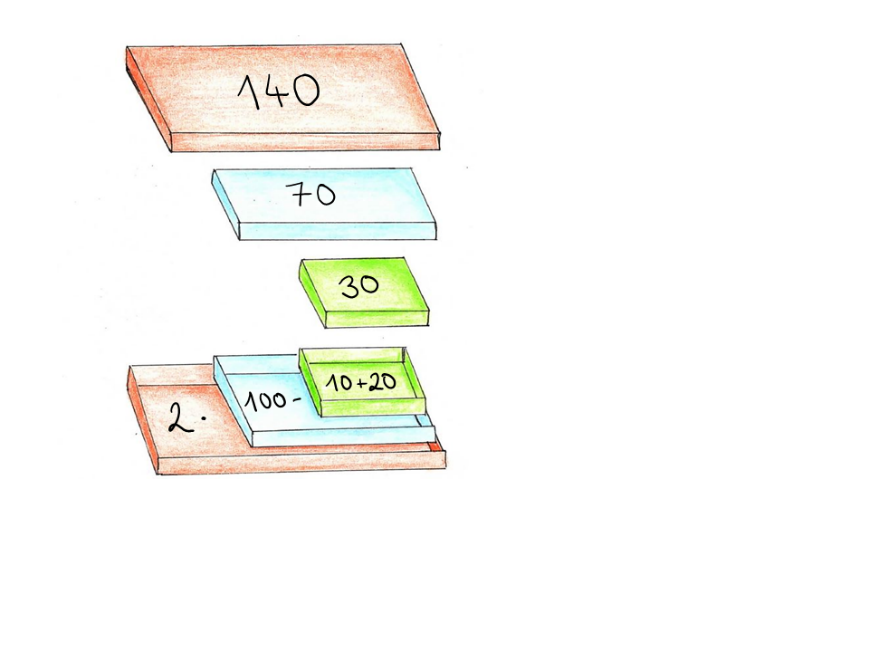 InhaltsverzeichnisA Lernumgebung	2B Hinweise für die Lehrkraft (mit Bezug zum Rahmenlehrplan und      mit Hinweisen zur Sprachbildung im Rahmen dieser Lernumgebung) 	3C Arbeitsbögen / Materialien / Lösungen	10D Anhang 	19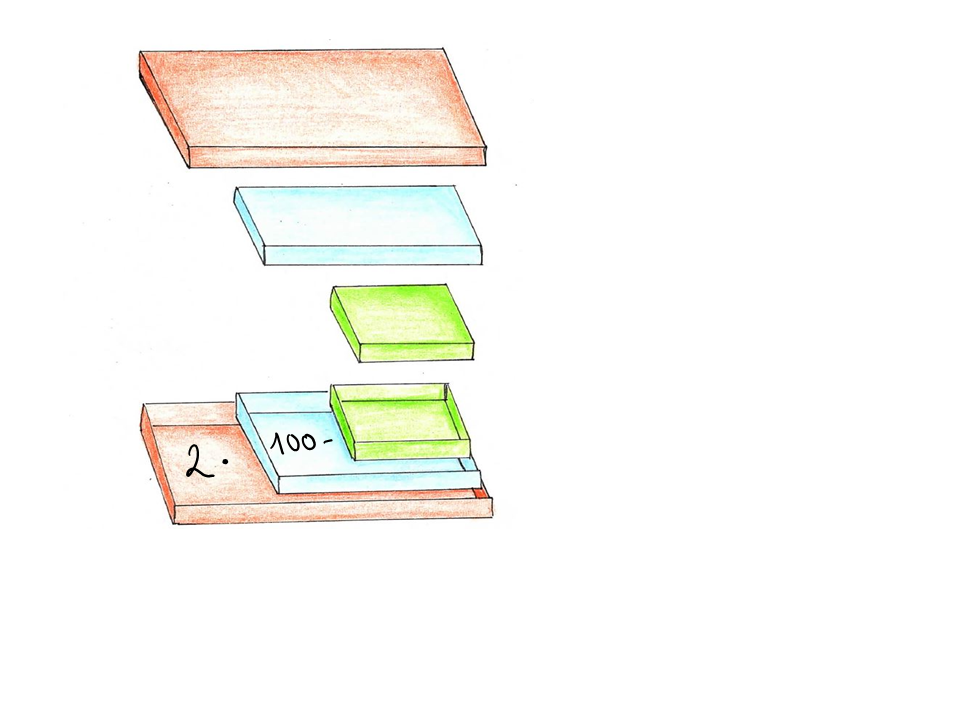 In den Boxen wurden Rechnungen versteckt. 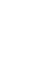 Verändert den Term in der kleinsten Box und berechnet das Ergebnis. Schreibt die neuen Ergebnisse auf die Deckel. Tauscht eure Lösungen mit einer anderen Partnergruppe aus. Kontrolliert die Rechnungen der Partnergruppe.Stellt die Boxen vereinfacht dar, indem ihr Rechtecke verwendet.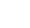 Erfindet mit euren Boxen eigene Rechnungen. Notiert diese wie in dem Beispiel auf dem Arbeitsbogen (M2). Ihr dürft dafür die Rechnungen in allen Boxen verändern.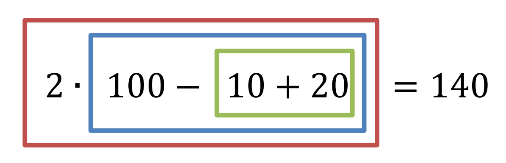 Tauscht eure Ergebnisse mit einer Partnergruppe aus. Kontrolliert danach gegenseitig die Rechnungen. Verwende beim Aufschreiben der Aufgabe Klammern anstelle der Rechtecke. Vervollständige die Rechnung auf dem Arbeitsbogen.Schreibe die Gleichungen von Aufgabe 2 mit farbigen Klammern auf den Arbeitsbogen. Berechne anschließend die Ergebnisse schrittweise. Überprüfe Mehdis Aussage an zwei Beispielen.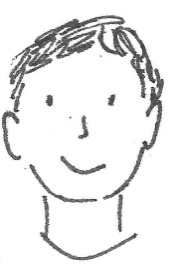 Finde verschiedene Aufgaben mit dem Ergebnis 100. Du kannst bei deinen Rechnungen beliebig viele Klammern verwenden.1  Einordnung innerhalb des Themenbereichs2  Didaktisch-methodische Hinweise (praktische Hinweise zur Durchführung)3  Bezug zum Rahmenlehrplan  3.1 Prozessbezogene mathematische Standards der Lernumgebung 3.2 Inhaltsbezogene mathematische Standards der Lernumgebung3.3 Themen und Inhalte der Lernumgebung3.4 Bezüge zum Basiscurriculum Sprachbildung4  Sprachbildung 4.1  Sprachliche Stolpersteine in den Aufgabenstellungen4.2  Wortliste zum TextverständnisDie Lehrkraft muss sich vergewissern, dass die Schülerinnen und Schüler folgenden Fachwortschatz verstanden haben.4.3  Fachbezogener Sprachschatz und themenspezifische RedemittelIm Rahmen dieser Lernumgebung wenden die Schülerinnen und Schüler folgende Sprachmittel aktiv an. Diese dienen als Grundlage für die gemeinsame Erarbeitung eines Sprachspeichers während der Ergebnissicherung.5  Material für den Einsatz dieser Lernumgebung 6  Evaluation (siehe Handreichung, Punkt 6)Anleitung für die Beispielaufgabe in der EinführungsphaseAufgabe: Baut die präsentierten Boxen in Partnerarbeit nach. Ihr bekommt nun eine Streichholzschachtel und müsst diese und eure mitgebrachten Boxen wie im Beispiel bekleben, beschriften und schließen.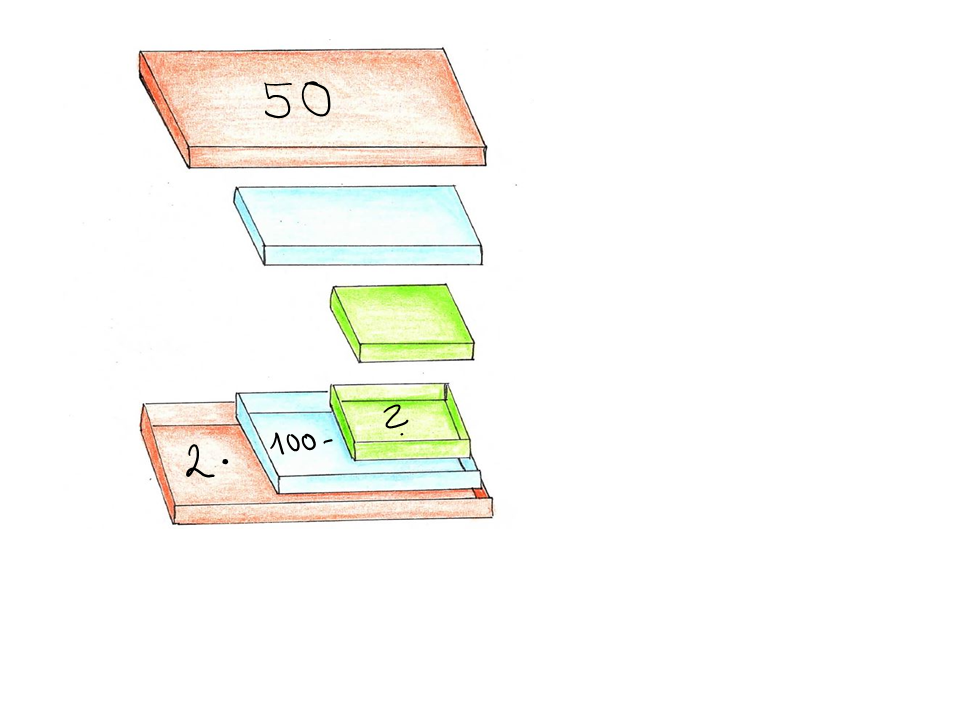 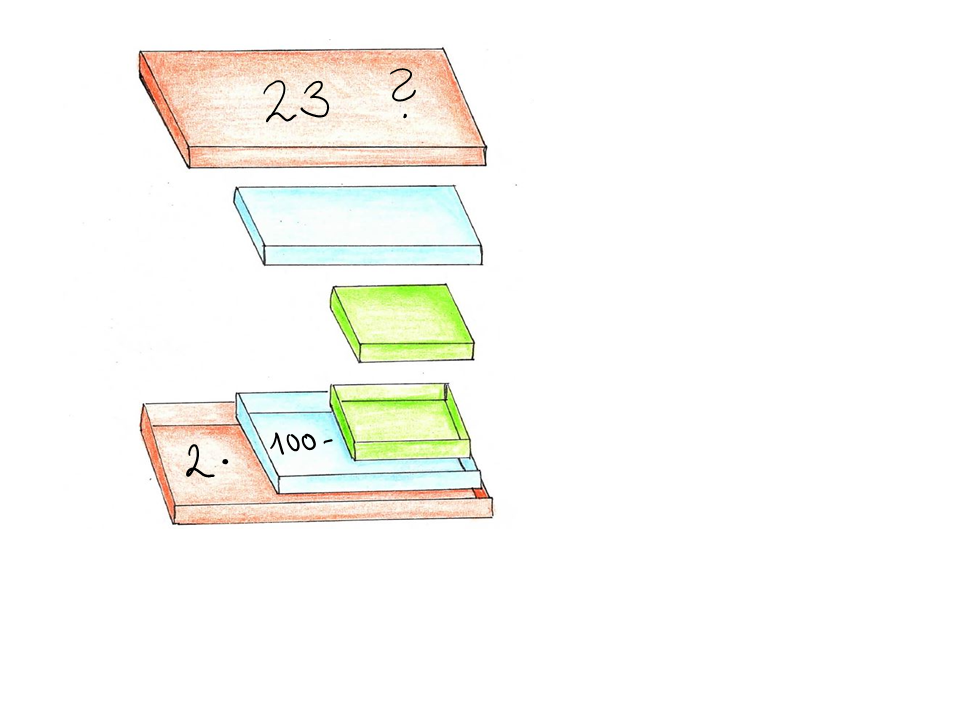 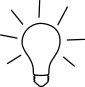 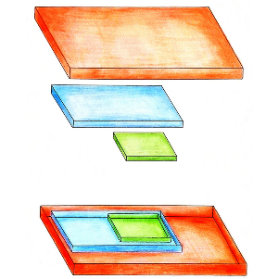 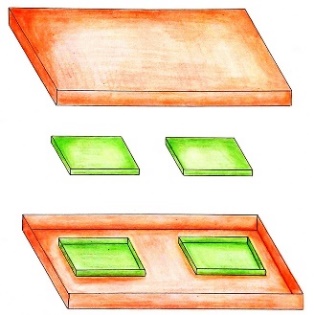 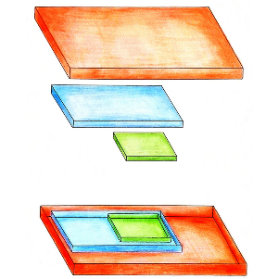 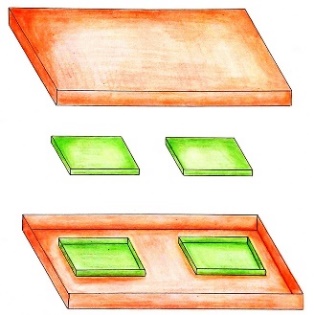 TippkartenWortkarten für den SprachspeicherBeim Kopieren die Karten mit dem Faktor 141 % vergrößern. 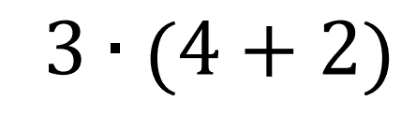 Lösungen LernumgebungBeispiel für ein individuelles Schülerergebnis:Die ursprüngliche Aufgabe lautete . Der Term aus der kleinsten Box wird von 10 + 20 in 10 + 10 verändert. Die neue Aufgabe lautet dann:         2. und 3.Exemplarische SchülerlösungenIndividuelle SchülerlösungenLösungen ZusatzaufgabenZusatzaufgabe 1Individuelle Lösungen. Die Rechnung in der kleinsten Box muss 75 ergeben, damit das Endergebnis 50 ist. 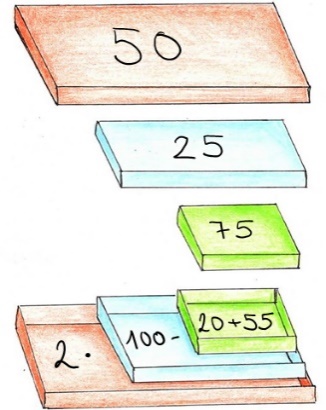 Nein, das ist nicht möglich. Durch das Verdoppeln ( als letzte Rechnung erhält man immer eine gerade Zahl als Ergebnis.Wenn auch die Rechnungen in den anderen Boxen verändert werden können ist das Ergebnis 23 als Endergebnis möglich. Exemplarische Lösung: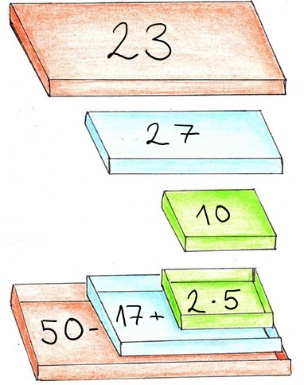 Zusatzaufgabe 2Individuelle Schülerlösungen.Individuelle Schülerlösungen.Zusatzaufgabe 3Individuelle Schülerlösungen.QuellenSenatsverwaltung für Bildung, Jugend und Familie (Hrsg.) (2015): Rahmenlehrplan Jahrgangsstufen 1-10, Teil B. Fachübergreifende Kompetenzentwicklung, Berlin, Potsdam 2015 Senatsverwaltung für Bildung, Jugend und Familie (Hrsg.) (2015): Rahmenlehrplan Jahrgangsstufen 1-10, Teil C. Mathematik, Berlin, Potsdam 2015 Weitere Literatur: Steinweg, Anna Susanne (2013): Algebra in der Grundschule. Berlin, Heidelberg: SpringerBildnachweise/AbbildungenIn dieser Lernumgebung erforschen die Schülerinnen und Schüler das Rechnen mit Klammern, indem kleine Rechnungen in Streichholzschachteln und Frühstücksdosen „verpackt“ werden. Die Reihenfolge der Rechenschritte bei Termen mit Klammern wird durch das Auspacken der Boxen in dieser Lernumgebung handelnd erarbeitet. 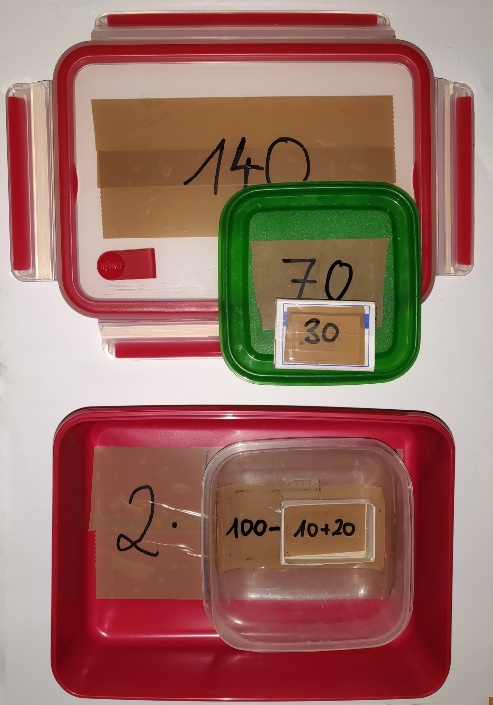 Nacheinander wird von ineinander geschachtelten Rechnungen in Boxen (enaktive Ebene) zu Umrandungen der Rechnungen (ikonische Ebene) und schließlich zu den Klammern (symbolische Ebene) gearbeitet. Die Schülerinnen und Schüler erwerben Kenntnisse über die Regeln, dass Klammern Vorrang haben und wichtig sinddass diese die Ergebnisse von Rechnungen verändern. Das Bearbeiten der Rechnungen mit Klammern erfolgt direkt an Termen, die mehrere Klammern und alle Grundrechenarten beinhalten. Dies ist durch die enaktive Auseinandersetzung möglich und erfordert keine Kenntnisse oder Vorerfahrungen der Schülerinnen und Schüler mit der Klammerrechnung. Das Rechnen mit Klammern kann anhand dieser Lernumgebung eingeführt werden. Eine Sicherung und Festigung der Rechenregel („Klammern haben Vorrang“) muss in weiteren Unterrichtsstunden erfolgen. Die Regel, das innere Klammern Vorrang haben, wird von den Schülerinnen und Schülern zwar benutzt, in der Lernumgebung aber nicht explizit aufgegriffen. Es bietet sich an, die Einführung dieser Regeln an die Lernumgebung anzuschließen.Mit dieser Lernumgebung werden Inhalte der Leitideen [L1] Zahlen und Operationen sowie [L4] Gleichungen und Funktionen vermittelt und die entsprechenden Kompetenzen gefördert.Niveaustufe DZeitumfang:  2 DoppelstundenVoraussetzungen/Vorbereitung: Zur Vorbereitung werden die Rechenregeln „Punkt vor Strich“ und „von links nach rechts“ wiederholt. Auch die Wiederholung von Rechenbäumen kann hilfreich sein. Das Rechnen mit Klammern muss noch nicht eingeführt worden sein.Pro Partnergruppe benötigen die Schülerinnen und Schüler für die Durchführung der Lernumgebung zwei unterschiedlich große Frühstücksdosen, die ineinanderpassen. Diese müssen für die Durchführung mitgebracht werden. Für den Einstieg muss ein Set Boxen vorbereitet und für jede Partnergruppe eine Streichholzschachtel vorhanden sein. Einführung: Die Lehrkraft führt das Beispiel aus Aufgabe 1  mit selbst gebastelten Boxen vor. Sie präsentiert dafür zuerst die größte Box, die mit der 140 beschriftet ist und fragt, was sich in der Box befinden könnte, wodurch Spannung erzeugt und die Neugier der Kinder geweckt wird. Die Boxen werden nun nacheinander ausgepackt und die Rechnungen erscheinen. Hier ist es sinnvoll, die Rechnungen zu beschreiben: „Ich habe die Zahl verdoppelt.“, „Ich habe die Zahl von 100 subtrahiert.“. Anschließend bauen die Schülerinnen und Schüler in Partnerarbeit die Boxen nach. Sie erhalten dafür jeweils eine Streichholzschachtel, drei Streifen breites Klebeband und einen Folienstift. Die Kinder bekleben und beschriften ihre mitgebrachten Boxen wie im Beispiel. Dazu kann die Anleitung (M1) verteilt werden. Sind Kinder in der Klasse, die noch nicht im Tausenderraum rechnen können, kann die Rechnung auch angepasst werden, z.B. .zu 1.:  Der Einstieg in Aufgabe 1a) ist so gewählt, dass die Bearbeitung für alle Schülerinnen und Schüler möglich ist. Durch diese Aufgabe wird die Funktion der Boxen in einem festen Rahmen erarbeitet. Leistungsstarke Schülerinnen und Schüler können aufgefordert werden, mehr als nur die Rechnung in der kleinsten Box zu verändern. Alternativ kann auch die Zusatzaufgabe zu Aufgabe 1 (M3) eingesetzt werden. Die Kinder bearbeiten Aufgabe 1 handelnd und halten ihre Ergebnisse nicht schriftlich fest. Eine Kontrolle erfolgt durch das Tauschen mit einer Partnergruppe. Auch die Zusatzaufgabe wird nicht schriftlich festgehalten.Aufgabe 1 sollte von allen Schülerinnen und Schülern gleichzeitig beendet werden, damit Aufgabe 2 im Plenum geklärt werden kann. Dies wird durch das Austeilen der Zusatzaufgabe (M3) für schnelle Schülerinnen und Schüler ermöglicht. zu 2.:Die Rechnungen mit den Boxen werden nun mithilfe von rechteckigen Rahmen aufgeschrieben. Dieser Zwischenschritt hilft, den Übergang von den tatsächlichen Boxen zur abstrakten Klammerschreibweise nachzuvollziehen. Es wird zunächst nur die linke Seite des Arbeitsbogens (M2) ausgefüllt. Dazu falten die Schülerinnen und Schüler den Arbeitsbogen in der Mitte.Die Verwendung von Farben erleichtert es vor allem schwachen Schülerinnen und Schülern, den Überblick zu behalten und hilft auch bei der Bearbeitung der Aufgabe 3. Leistungsstarke Schülerinnen und Schüler können weitere Beispiele in ihrem Heft ergänzen. Dazu wird die Karte mit der Zusatzaufgabe eingesetzt (M3).zu 3.:In dieser Aufgabe erfolgt zum ersten Mal die Schreibweise mit Klammern. Die Gleichungen aus Aufgabe 2 werden nun auf der rechten Seite des Arbeitsbogens mathematisch korrekt aufgeschrieben. Auf dem Arbeitsbogen ist das erste Beispiel durch die vorgegebene Struktur stark vereinfacht. Bei den weiteren Beispielen müssen die Kinder diese Struktur übernehmen. Leistungsstarke Schülerinnen und Schüler werden gefordert, in dem sie ihre Rechnungen aus Aufgabe 2 notieren, die stärker vom Anfangsbeispiel abweichen. Es kann auch hier eine Zusatzaufgabe eingesetzt werden. Sehr leistungsstarke Schülerinnen und Schüler werden aufgefordert, sich unabhängig von den Boxen Rechnungen auszudenken. zu 4.:In Aufgabe 1 bis 3 haben die Kinder das Rechnen mit Klammern erarbeitet. Durch die Begründungsaufgabe soll ihnen anhand von selbstgewählten Beispielen bewusst werden, dass Klammern die Ergebnisse einer Rechnung verändern können. Es gilt die Regel „Klammern haben Vorrang“. Bei Bedarf können hier Tippkarten eingesetzt werden. Die äußere Klammer ist immer überflüssig, d. h. die äußere Box verändert die Rechnung nicht. Auch bei den inneren Klammern kann es vorkommen, dass diese zu keiner Veränderung des Ergebnisses führen. Das Einstiegsbeispiel in dieser Lernumgebung ist so gewählt, dass alle inneren Klammern für die Rechnung relevant sind und zu einer Veränderung führen.zu 5. :Diese offene Aufgabe ermöglicht das Üben der Rechnungen mit Klammern. Sie ist natürlich differenziert, da sich die Schülerinnen und Schüler für Terme mit nur einer Klammer entscheiden können oder aber beliebig komplexe Terme mit vielen Klammern aufstellen können, um das Ergebnis 100 zu erhalten. Prozessbezogener mathematischer KompetenzbereichDie Schülerinnen und Schüler könnenMathematisch argumentierenZusammenhänge und Strukturen erkennen und Vermutungen zu mathematischen Situationen aufstellenBeispiele oder Gegenbeispiele für mathematische Aussagen findenmathematische Aussagen hinterfragen und auf Korrektheit prüfenProbleme mathematisch lösenAufgaben bearbeiten, zu denen sie noch keine Routinestrategie haben („sich zu helfen wissen“)mathematische Kenntnisse, Fähigkeiten und Fertigkeiten bei der Bearbeitung von Problemen anwendenMathematische Darstellungen verwendengeeignete Darstellungen für das Bearbeiten mathematischer Sachverhalte und Probleme auswählen, nutzen und entwickelneine Darstellung in eine andere übertragenverschiedene Darstellungen vergleichenMit symbolischen, formalen und technischen Elementen umgehenTabellen, Terme, Gleichungen und Diagramme zur Beschreibung von Sachverhalten nutzensymbolische und formale Sprache in natürliche Sprache übersetzen und umgekehrtKontrollverfahren nutzenMathematisch kommuniziereneigene Problembearbeitungen und Einsichten dokumentieren und darstellenAufgaben gemeinsam bearbeitenThemenbereichStandardsNiveauZahlen und OperationenDie Schülerinnen und Schüler könnenRechenstrategien, -verfahren, -regeln und Gesetze der Grundrechenoperationen im Bereich der natürlichen Zahlen bis 1 Million situationsangemessen nutzenCGleichungen und FunktionenDie Schülerinnen und Schüler könnenTerme und Gleichungen darstellen (auch mit mehreren Rechenoperationen)CThemenbereichInhalteNiveauZahlen und OperationenDie Schülerinnen und Schülerverknüpfen mehrerer Grundrechenoperationen unter Beachtung der Punkt-vor-Strich-Regel und der Klammerregeln im Bereich der natürlichen ZahlenCGleichungen und FunktionenDie Schülerinnen und Schüler stellen Sachverhalte (auch innermathematisch) durch Terme und Gleichungen (auch mit mehreren Rechenoperationen) darCGleichungen und FunktionenDie Schülerinnen und Schülerüberprüfen selbstständig die Richtigkeit einer LösungCStandards des BC SprachbildungDie Schülerinnen und Schüler können Produktion/ SprechenBeobachtungen wiedergebenzu einem Sachverhalt oder zu Texten eigene Überlegungen äußernVermutungen äußern und begründenAufgabeOriginaltextSprachliche Alternativen3Vervollständige die Rechnung auf dem Arbeitsbogen.Ergänze die Rechnung auf dem Arbeitsbogen.4Überprüfe Mehdis Aussage an zwei Beispielen.Ist Mehdis Aussage richtig? Finde zwei Beispiele.Es muss sichergestellt werden, dass die Lernenden folgende Begriffe / Wörter verstehen:Box, Streichholzschachtel, Umrandung, verstecken, kontrollieren, eckigNomenVerbenSonstigedie Zahldie Klammerder Zwischenschrittdie Gleichungder Termdas Ergebnisdas RechteckdarstellenberechnenverdoppelnüberprüfenschrittweisevereinfachtPhase / AufgabeAnzahlName des MaterialsVorbereitungEinführung1 x für die Lehrkraft zum DemonstrierenSchachtelmodellStreichholzschachtel (leer), 2 ineinander-passende Frühstücks-dosen (größer als die Schachtel), Klebeband (breit), Folienstiftfür alle Aufgaben der LUpro PaarAufgabenblatt (LU)Kopieren und/ oder über eine digitale Tafel zeigenAufgabe 1pro PaarAnleitung für die Beispielaufgabe (M1)Kopieren und/ oder über eine digitale Tafel zeigenAufgabe 1pro PaarSchachtelmodells.o.Aufgabe 1pro Paar bei BedarfZusatzaufgabe zu Aufgabe 1 (M3)kopierenAufgaben 2pro KindArbeitsbogen (M2)kopierenAufgaben 2pro Paar (individuell)Zusatzaufgabe zu Aufgabe 2 (M3)kopieren und Mathematikheft oder kariertes BlattAufgaben 3pro KindArbeitsbogen (M2)bereits von Aufgabe 2 vorhandenAufgaben 3pro Paar bei BedarfZusatzaufgabe zu Aufgabe 3 (M3)kopierenAufgabe 4pro Paar bei BedarfTippkarten (M4)kopierenfür alle Aufgaben der LUbei BedarfWortkarten für den Sprachspeicher (M5)vergrößert kopieren, laminieren und/ oder über eine digitale Tafel zeigenBeschriftung der StreichholzschachtelKlebe den Klebestreifen auf den Boden der Streichholzschachtel.Schreibe den Term 10 + 20 auf den Klebestreifen.Schließe die Streichholzschachtel.Klebe einen Klebestreifen auf den Deckel.Schreibe das Ergebnis 30 auf den Klebestreifen.Beschriftung der mittleren BoxKlebe den Klebestreifen auf den Boden der mittleren Box.Stelle die Streichholzschachtel rechts in die mittlere Box.Schreibe nun den Rechenausdruck 100 – links neben die Streichholzschachtel.Schließe die Box.Klebe einen Klebestreifen auf den Deckel.Schreibe das Ergebnis 70 auf den Klebestreifen.Beschriftung der großen BoxKlebe den Klebestreifen auf den Boden der großen Box.Stelle die mittlere Box rechts in die große Box.Schreibe nun den Term 2 ∙ links neben die mittlere Box.Schließe die Box.Klebe einen Klebestreifen auf den Deckel.Schreibe das Ergebnis 140 auf den Klebestreifen.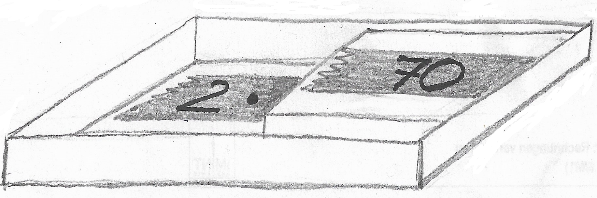 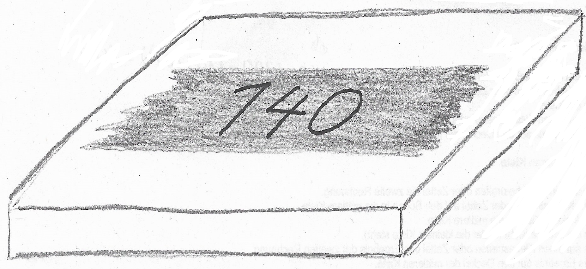 Aufgabe 2kontrolliertAufgabe 3zu Aufgabe 4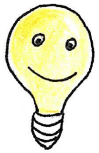 Tipp 1: Notiere den Term mit und ohne Klammern. Berechne beide Terme und vergleiche die Ergebnisse.LU 10 / Aufgabe 4   zu Aufgabe 4Tipp 1: Notiere den Term mit und ohne Klammern. Berechne beide Terme und vergleiche die Ergebnisse.LU 10 / Aufgabe 4   zu Aufgabe 4Tipp 1: Notiere den Term mit und ohne Klammern. Berechne beide Terme und vergleiche die Ergebnisse.LU 10 / Aufgabe 4   zu Aufgabe 4Tipp 2:                 Berechnung ohne KlammernLU 10 / Aufgabe 4  zu Aufgabe 4Tipp 2:                 Berechnung ohne KlammernLU 10 / Aufgabe 4  zu Aufgabe 4Tipp 2:                 Berechnung ohne KlammernLU 10 / Aufgabe 4  zu Aufgabe 4 Tipp 3:Wähle ein zweites Beispiel und berechne das Ergebnis wieder mit und ohne Klammern.LU 10 / Aufgabe 4zu Aufgabe 4 Tipp 3:Wähle ein zweites Beispiel und berechne das Ergebnis wieder mit und ohne Klammern.LU 10 / Aufgabe 4zu Aufgabe 4 Tipp 3:Wähle ein zweites Beispiel und berechne das Ergebnis wieder mit und ohne Klammern.LU 10 / Aufgabe 4Aufgabe 2Aufgabe 3individuelle Schülerergebnisseindividuelle SchülerergebnisseBeispiel (ohne Klammern)Beispiel (mittlere Klammern weglassen)Beispiel (äußere Klammern weglassen)Das Ergebnis verändert sich, da die Reihenfolge der Rechnung verändert wird.Das Ergebnis verändert sich, da die Reihenfolge der Rechnung verändert wird.Das Ergebnis ist identisch. Dies bedeutet, dass die äußere Klammer überflüssig ist und die Rechnung nicht verändert. Das heißt, die äußere Box kann weggelassen werden.SeiteTitel Bildquelle (Titel/Urheber/Lizenz/Link zur Lizenz/Ursprungsort)1, 2, 12, 18Rechnungen versteckenRechnungen verstecken, Belinda Anderschitz, CC BY SA 4.0, LU Rechnungen verstecken, verändert durch Mia Huber (Beschriftung mit Termen und Ergebnissen)2MehdiMehdi, Laura Jahn, CC BY SA 4.0, LU Würfel kippen2Symbole „Einzelarbeit“, „Partnerarbeit“ „Gruppenarbeit“Symbole „Einzelarbeit“, „Partnerarbeit“, „Gruppenarbeit“, Solveg Schlinske, CC BY SA 4.0, LU Sehenswürdigkeiten3Rechnungen in FrühstücksboxenRechnungen in Frühstücksboxen, erstellt von Mia Huber, CC BY SA 4.0, LU Rechnungen verstecken10Boxen kleinBoxen klein, Susanne Führlich, CC BY SA 4.0, LU Rechnungen verstecken10Boxen mittelBoxen mittel, Susanne Führlich, CC BY SA 4.0, LU Rechnungen verstecken10Boxen großBoxen groß, Susanne Führlich, CC BY SA 4.0, LU Rechnungen verstecken12Rechnungen verstecken IIRechnungen verstecken II, Belinda Anderschitz, CC BY SA 4.0, LU Rechnungen verstecken12Rechnungen verstecken IIIRechnungen verstecken III, Belinda Anderschitz, CC BY SA 4.0, LU Rechnungen verstecken14GlühlampeGlühlampe, Laura Jahn, CC BY SA 4.0, LU Kernaufgaben